Урок геометрии в 7 классе.Тема урока: «Смежные и вертикальные углы»Тип урока: Урок первичного предъявления новых знаний.Форма работы учащихся: индивидуальная, фронтальная, парная. Цель учебного занятия: формирование представления о смежных и вертикальных углах и их свойствах. Задачи: учебные задачи, направленные на достижение личностных результатов обучения:-развитие мотивации учебной деятельности обучающихся;-развитие устной и письменной речи обучающихся;-развитие умений самостоятельного приобретения знаний и практических умений;-развитие умений выбирать нужную информацию и оценивать ее с точки зрения пользы, целесообразности, адекватности поставленным целям;учебные задачи, направленные на достижение метапредметных результатов обучения:-умение видеть математическую задачу в других дисциплинах и окружающей жизни;-обогащение организации учебной деятельности в области целеполагания, планирования, выбора средств для достижения цели, контроля и самооценки;учебные задачи, направленные на достижение предметных результатов обучения:-формировать понятия «смежные и вертикальные углы», осуществлять отбор признаков понятия, отделение их от несущественных;-уметь в процессе реальной ситуации применять понятие «смежные и вертикальные углы»;- делать выводы по результатам работы.Ресурсы урока: компьютер, мультимедийный проектор, экран, компьютерная презентация.Технологическая карта урокаПриложение 1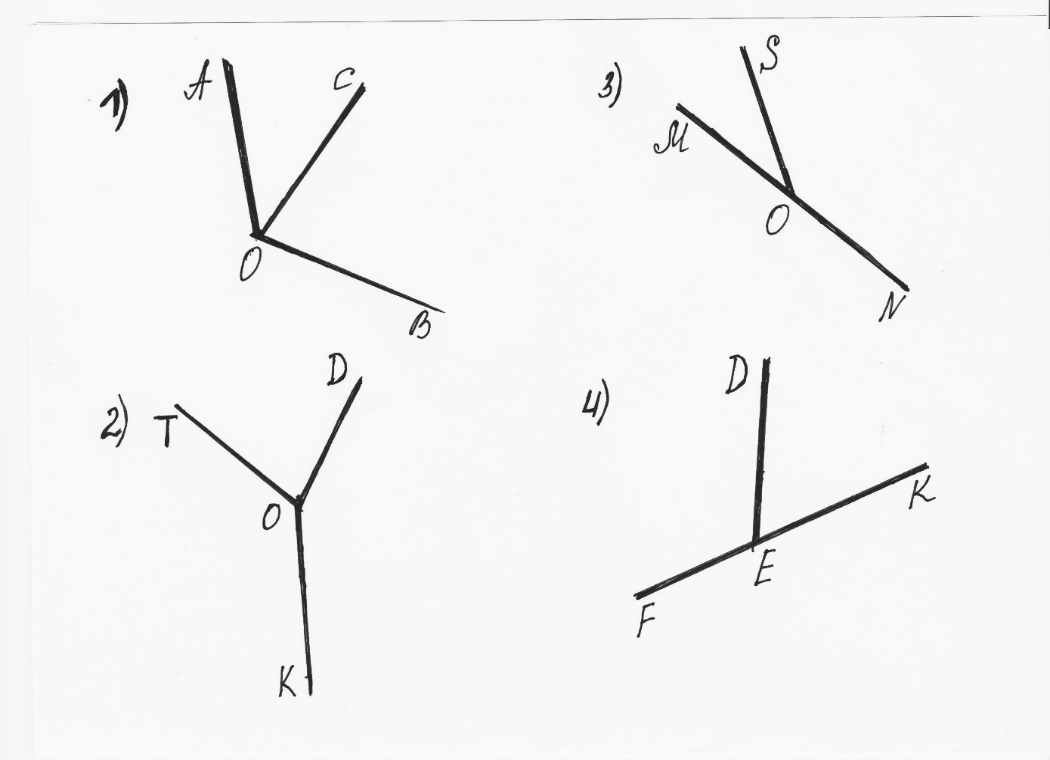 Приложение 2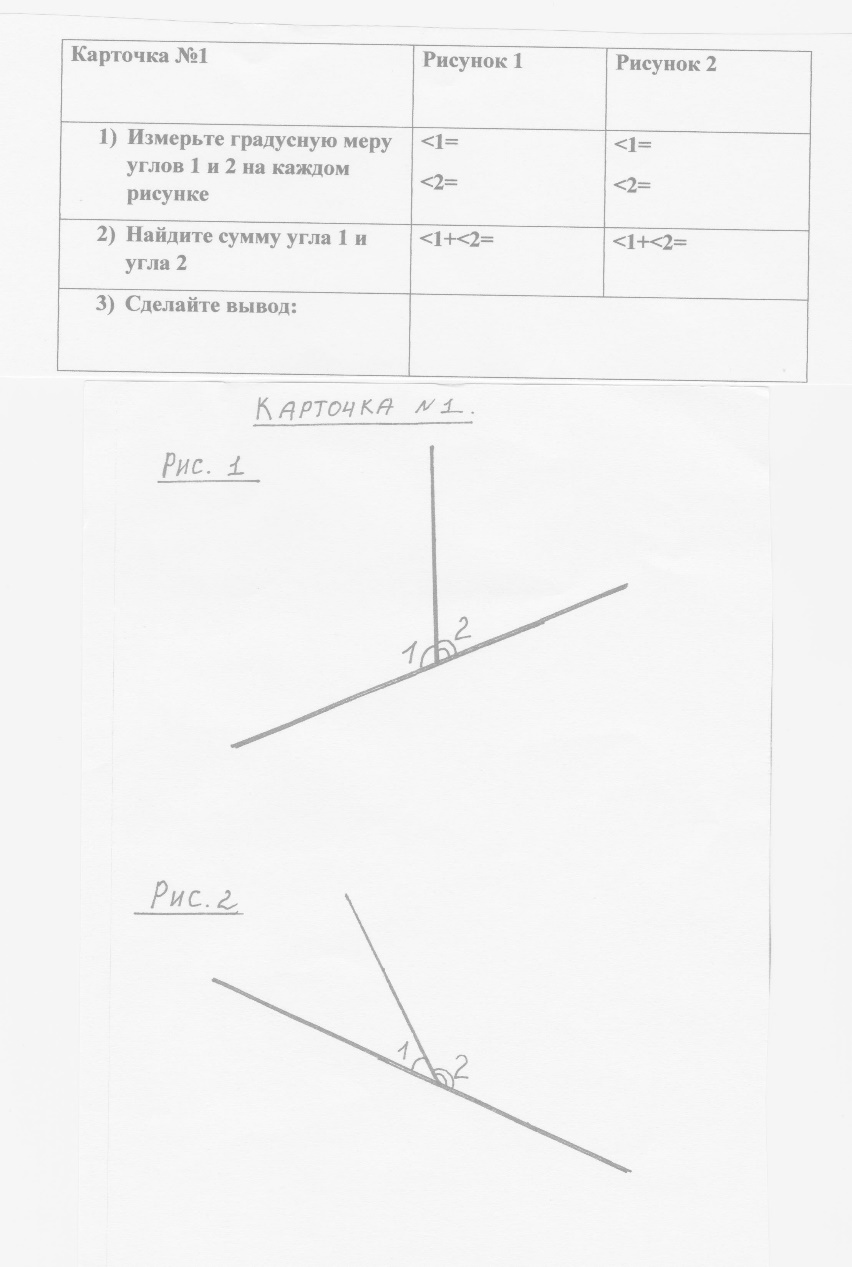 Приложение 3Являются ли смежными углы  
AOD и BOD
 AOС и DOС
AOС и DOВ
 AOС, DOС и BOD?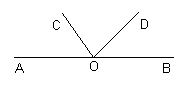 Приложение 4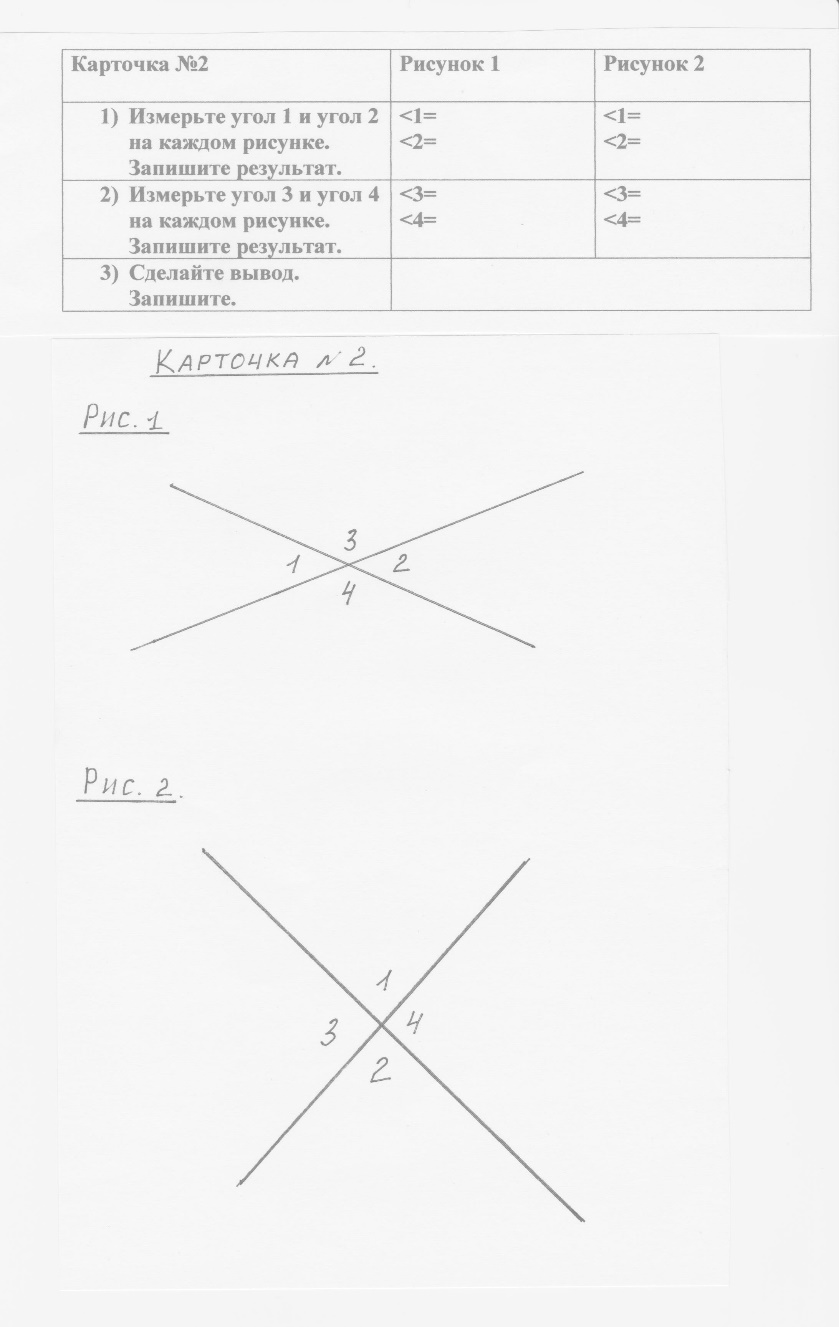 Приложение 5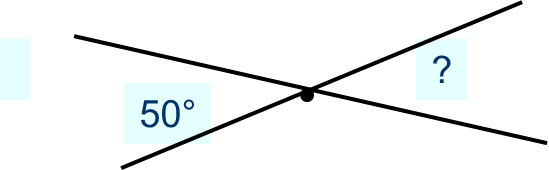 Фамилия, имя, отчество Лавриненко Елена ВасильевнаОбразовательное учреждениеМуниципальное казенное  общеобразовательное учреждение «СОШ №2 т.Теплое им. кавалера ордена Красной Звезды К.Н. Емельянова»Стаж работы27 летКвалификационная категорияПервая категорияПредметГеометрияУМКГеометрия, 7-9: Учебн. для общеобразоват. учреждений\ Л.С. Атанасян, В.Ф. Бутусов, С.Б. Кадомцев и др.- М.: Просвещение, 2018.№п/пЭтап урокаДеятельность учителяДеятельность ученикаФормирование УУДМотивационно-ориентировочный блокМотивационно-ориентировочный блокМотивационно-ориентировочный блокМотивационно-ориентировочный блокМотивационно-ориентировочный блок1Организационный    моментПриветствует учащихся. Проверяет их готовность к уроку. Создает благоприятный психологический настрой на работу.Включаются в деловой ритм урока.2Актуализация знаний.1.-Ребята, какие геометрические понятия мы изучили?-По какому плану изучаем геом. понятия?Давайте вместе «отредактируем» этот план.2.-Ребята, вспомните, какое понятие изучали на прошлом уроке? -Что мы знаем об углах? С какими видами углов мы познакомились? По какому признаку разделяем углы? Какова градусная мера прямого угла? Острого? Тупого? Развернутого?Отвечают на вопросы, составляют план из предложенных пунктов.Отвечают на вопросы- Острые, тупые, прямые, развернутые.- в зависимости от величины угла (900 , < 900; > 900; 1800)Личностные:- смыслообразование; -формирование учебно-познавательных мотивов;-умение ясно, точно, грамотно излагать свои мысли в устной речи, выстраивать аргументацию.Метапредметные:-умение видеть математическую задачу в контексте с проблемной;-постановка учебной задачи;-умение выдвигать гипотезы при решении учебных задач.Предметные: обобщение и структурирование собственных знаний и «незнаний» по теме.3Постановка целей, задач урока, мотивационная деятельность учащихся.1. - Как вы думаете, круг наших знаний об углах замкнулся, или существуют еще виды углов?Работа по чертежам.-Что особенного на некоторых чертежах?Какие похожи? Чем?Как можно назвать углы на рис.3 и 4 (приложение 1)?- Подумайте, какие цели вы поставите для себя сегодня на уроке?Запись в тетради названия углов и выполнение чертежа.Как построить угол, смежный к данному?Каким он будет, если данный угол острый? тупой? прямой?Высказывают свои предположения.Дают определение смежных углов.Постановка цели: изучить новые виды углов.Записывают в тетрадь название углов, делают чертеж.Личностные:- смыслообразование; -формирование учебно-познавательных мотивов;-умение ясно, точно, грамотно излагать свои мысли в устной речи, выстраивать аргументацию.Метапредметные:-умение видеть математическую задачу в контексте с проблемной;-постановка учебной задачи;-умение выдвигать гипотезы при решении учебных задач.Предметные: обобщение и структурирование собственных знаний и «незнаний» по теме.Организационно-деятельностный блокОрганизационно-деятельностный блокОрганизационно-деятельностный блокОрганизационно-деятельностный блокОрганизационно-деятельностный блок4Выявление   проблемы и  ее исследование.- Давайте выясним свойство смежных углов.Предлагает выполнить практическую работу №1(приложение 2).-Измерьте углы 1 и 2 на рисунках? Какие это углы? Найдите сумму. Запишите вывод.Выполняют практическую работу №1.Измеряют углы, определяют вид углов, находят их сумму.Вывод: сумма смежных углов равна 180⁰.Познавательные:поиск и выделение необходимой информации, самостоятельное применение полученных знаний, анализ и синтез.Коммуникативные:умение слушать, оценивать, корректировать ответы одноклассников, полно и точно выражать свои мысли.Регулятивные: контроль, коррекция, саморегуляция.Личностные: проявление познавательного интереса к изучению предмета.Предметные: формирование понятий смежные и вертикальные углы;определение их существенных признаков.5Первичное закреплениеПредлагает выполнить задания на применение свойства смежных углов (приложение3) на электронной доске.Отвечают на вопросы, решают задачи.Познавательные:поиск и выделение необходимой информации, самостоятельное применение полученных знаний, анализ и синтез.Коммуникативные:умение слушать, оценивать, корректировать ответы одноклассников, полно и точно выражать свои мысли.Регулятивные: контроль, коррекция, саморегуляция.Личностные: проявление познавательного интереса к изучению предмета.Предметные: формирование понятий смежные и вертикальные углы;определение их существенных признаков.6Изучение нового материалаНачертите неразвернутый угол АОВ и проведите лучи ОС и ОД, которые являются продолжениями сторон ОА и ОВ.-Сколько неразвернутых углов получилось? Какие пары углов видите? Есть ли еще пары углов? Что в них особенного? Как они образованы? Как стороны у этих углов расположены? Дайте название таким углам.-Сформулируйте определение вертикальных углов.-Как построить угол, вертикальный к данному?2.- Давайте выясним свойство вертикальных углов.Предлагает выполнить практическую работу №2(приложение 4).-Измерьте углы 1 и 2, 3 и 4 на рисунках? Какие это углы? Сделайте вывод. вывод.Выполняют построение.Получилось 4 угла. Называют пары смежных углов и пары «неизвестных углов». Объясняют особенность этих углов.                  Предлагают название.Дают определение вертикальных углов.-Построить продолжение каждой стороны угла.Выполняют практическую работу №2.Измеряют углы, определяют вид углов.Вывод: Вертикальные углы равны.Познавательные:поиск и выделение необходимой информации, самостоятельное применение полученных знаний, анализ и синтез.Коммуникативные:умение слушать, оценивать, корректировать ответы одноклассников, полно и точно выражать свои мысли.Регулятивные: контроль, коррекция, саморегуляция.Личностные: проявление познавательного интереса к изучению предмета.Предметные: формирование понятий смежные и вертикальные углы;определение их существенных признаков.6Применение новых знаний на практике.Предлагает решить задачи на доске(приложение 5)Решают задачи, используя приобретенные знания.Регулятивные: осознание качества и уровня освоения.7Первичное закрепление.Предлагает выполнить задание: -Закончи предложение:Если один из смежных углов равен 50°, то другой равен…Угол, смежный с прямым, …Если один из вертикальных углов прямой, то второй... Угол смежный с острым… Если один из вертикальных углов равен 25°, то второй угол равен…Дети дополняют предложения:130⁰ПрямойПрямойТупой25⁰Познавательные: контроль и оценка процессов деятельности.Коммуникативные: умение адекватно оценивать и присваивать совместный результат.Рефлексивно-оценочный блокРефлексивно-оценочный блокРефлексивно-оценочный блокРефлексивно-оценочный блокРефлексивно-оценочный блок8Информация о домашнем задании, инструктаж по его выполнению. Домашнее задание:п. 11 – выучить определения и свойства;№55,56 – практические задания;№64(а) - задачаУчащиеся внимательно слушают и записывают в дневник.9Подведение итогов урока. Рефлексия.Просит назвать углы, полученные при пересечении двух прямых?-Продолжите предложения: смежными углами называются...Вертикальными углами называются...Сумма смежных углов... . Вертикальные углы... Выставление оценок.Рефлексия.Оценивают свою работу и работу одноклассников и свое настроение в конце урока.Личностные: умения оценивать свои достижения, выявлять причины неудачи